                                                                                                       УТВЕРЖДЕНО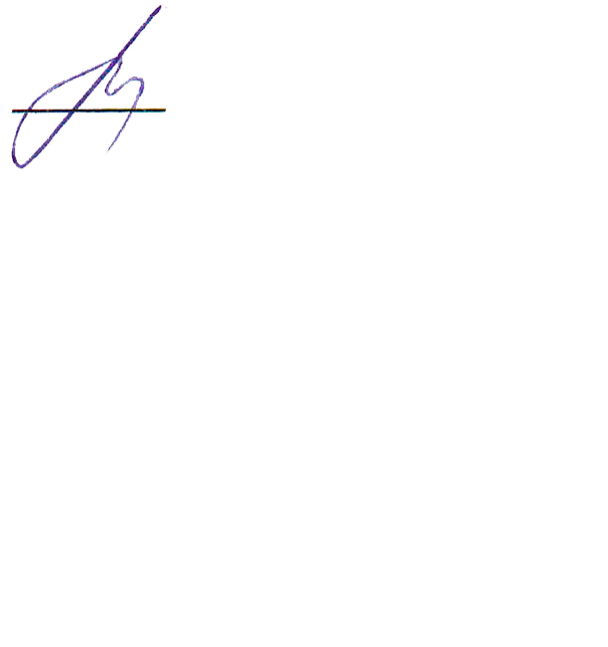 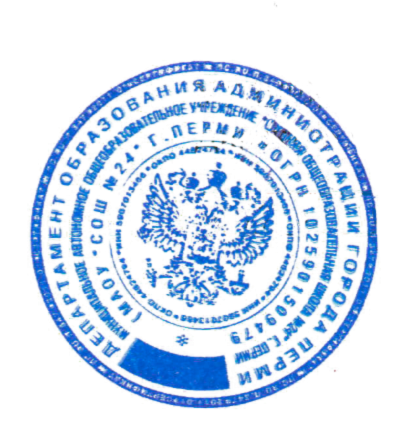                                          Директор МАОУ «СОШ № 24» г.Перми                                          ___________________И.Н.Котельникова                                                                                             01.09. 2021Спортивные секции в МАОУ «СОШ 24» 2021-2022 учебном году                                                                                                       УТВЕРЖДЕНО                                         Директор МАОУ «СОШ № 24» г.Перми                                          ___________________И.Н.Котельникова                                                                                             01.09. 2021Клубы, кружки и секции в МАОУ «СОШ № 24» 2021-2022 учебный год№ФИО руководителяНазвание кружкавремя проведения занятий1РадионовД,А.Спортивная секция  «Дружина юных пожарных» Чт. 14.00-15.302РадионовД,А. Секция ОФП  (9-10 класс  )        Ср.   14.00-15.003РадионовД,А.. Подготовка  ГТО  ( 5-8 класс) Ср.14.00-15.304Биряльцева Е.А.Секция  «Спортивные забавы»  вт 15.00-16.00  пятн 14.00-15.005Шубина В.А.Секция  «Шахматы»   вт 11.40-12.40  чт.16.30-17.306Манакова И.А. Секция  ОФП (1-4 класс) Пятн 12.30-14.007Магамедова  О.М. Секция «Спортивные танцы»Сб.10.30-11.10.8Шадрина М.А.Секция «Спортивные современные  танцы»Пн., чт.8.00-8.40№Ф.И.О. педагогаНазвание объединенияп/п1 Клепцина Е.Н.  Кружок « Мастерицы»                              3-4 кл вт-12.002 Куроптева О.К.  Кружок «Квиллинг для всех»                  4-5 кл 13.003 Шилова Е.П.  Кружок «Умелые ручки»                         1-3 кл понед 12.304Воронин А.В. Театральная студия «Фантазия»              5-10 класс вт 14.305 Флоринская В.О. Студия бального танца «Элегия»             1-10 кл вт-чт 18.006Киселева Е.Н. Клуб «ТРИЗ»                                               1-5 кл ср 14.007 Киселева Е.Н. Напольских Е.В. Ведерникова О.В.кружок «Робототехника»                           1-5 кл    вт-чт-17.00          8 Рязанова И.А.объединение «Совет старшеклассников    3-10 кл вт 14.159 Лукьянченко И.М.студия «Юный барабанщик»                        7-9 кл чт 15.0010 Баранова М.С.отряд «Юный инспектор ПДД                      1-10 кл вт-пт 14.0011 Челухиди А.А.Команда КВН «Продленка»                        1-10 кл вт-чт 18.0012Радионов Д.А.Отряд правоохранительной направленности 5-9 класс                                                              5-9 кл  ср 16.0013 Хазеев Р.А.Кружок «Мои права» 8-9 класс                         5-9 кл ср 15.3014 Баженова Е.И.клуба «ЭКО- ЗОЖ»                                           5-10 кл чт 15.0015Рязанова И.А.Медиа-центр «Портал 24»» (3-10кл.)              3-10 кл вт 15.3016 Рязанова И.А.руководство клуба волонтеров  «МВО-24»    1-10 кл вт 16.5017 Васенина Н.С.Интеллектуальный клуб «Что? Где? Когда?» 5-9 кл чт 14.30     18Лядова Ф.А.Экологический отряд                                        1-4  кл вт 16.0019Зубкова О.В.Экологический отряд                                        5-9 кл чт 16.0020 Васенина Н.С.объединение «Школьная служба примирения» (ШСП)ср 15.3021 Биряльцева Е.А.Спортивные  забавы                                          5-9 кл вт-чт 15.0022 Радионов Д.А.Готов к ГТО, строевая подготовка                  8-9 кл пят 13.3023Шубина В.А. Шахматный кружок                                        1-10 кл пн-пт 15.3024Федосеев Д.А. Студия 3D моделирования                              7-10 кл   вт 18.0025Хазеев Р.А. Кружок «Финансовая грамотность» 5-10 классы  чт 15.30